Vježba Scratch šestašiNapiši program koji traži da unesemo 2 broja i onda komentira koji je od njih veći. Ukoliko su brojevi jednaki neka komentira „Brojevi su jednaki“.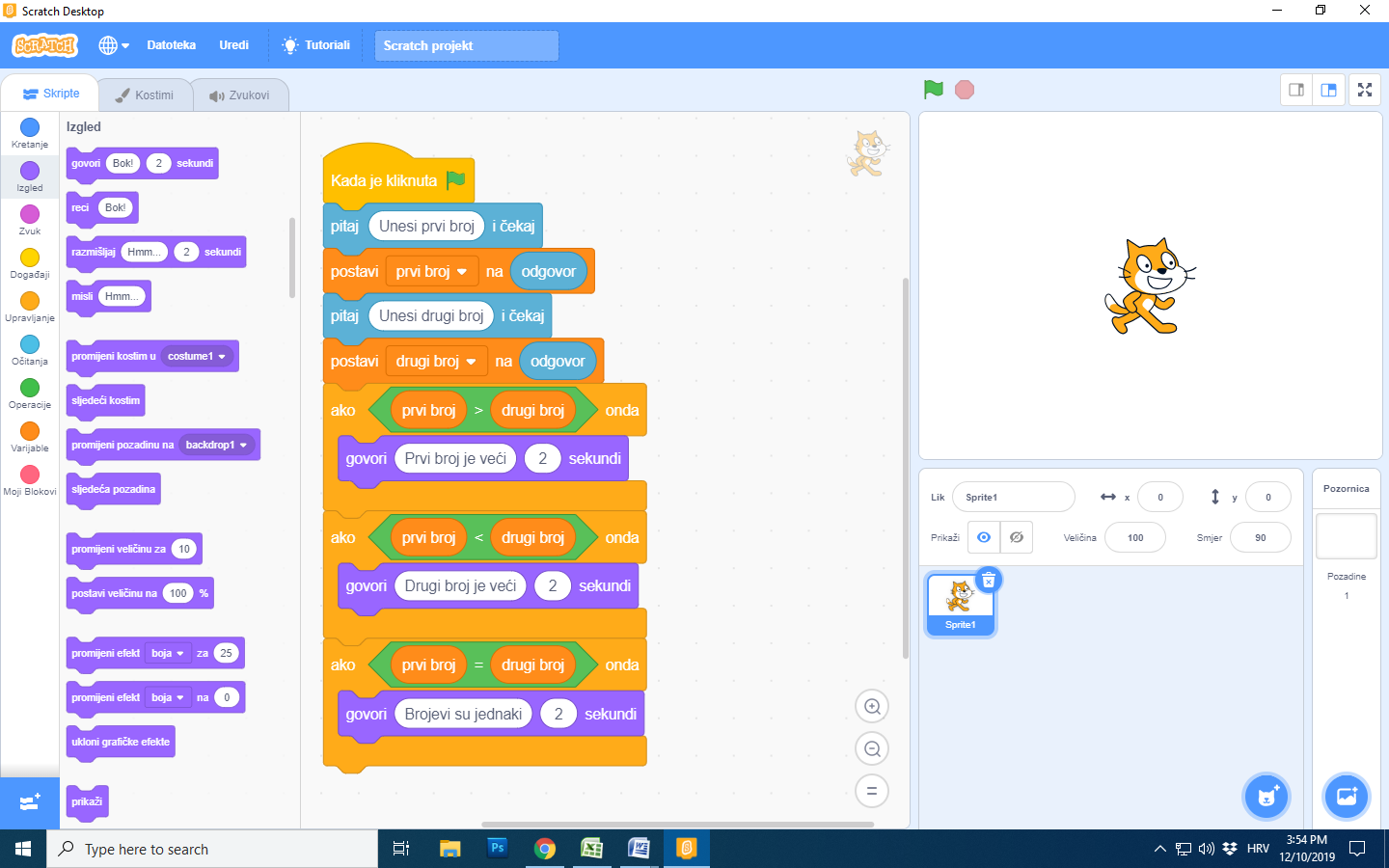 Napiši program pomoću kojeg će računalo „zamisliti“ 2 broja između 1 i 20. Neka nas računalo pita koliki je zbroj brojeva, ako odgovorimo točno, neka računalo komentira „Bravo“ inače neka komentira „Jedinica iz matematike“.
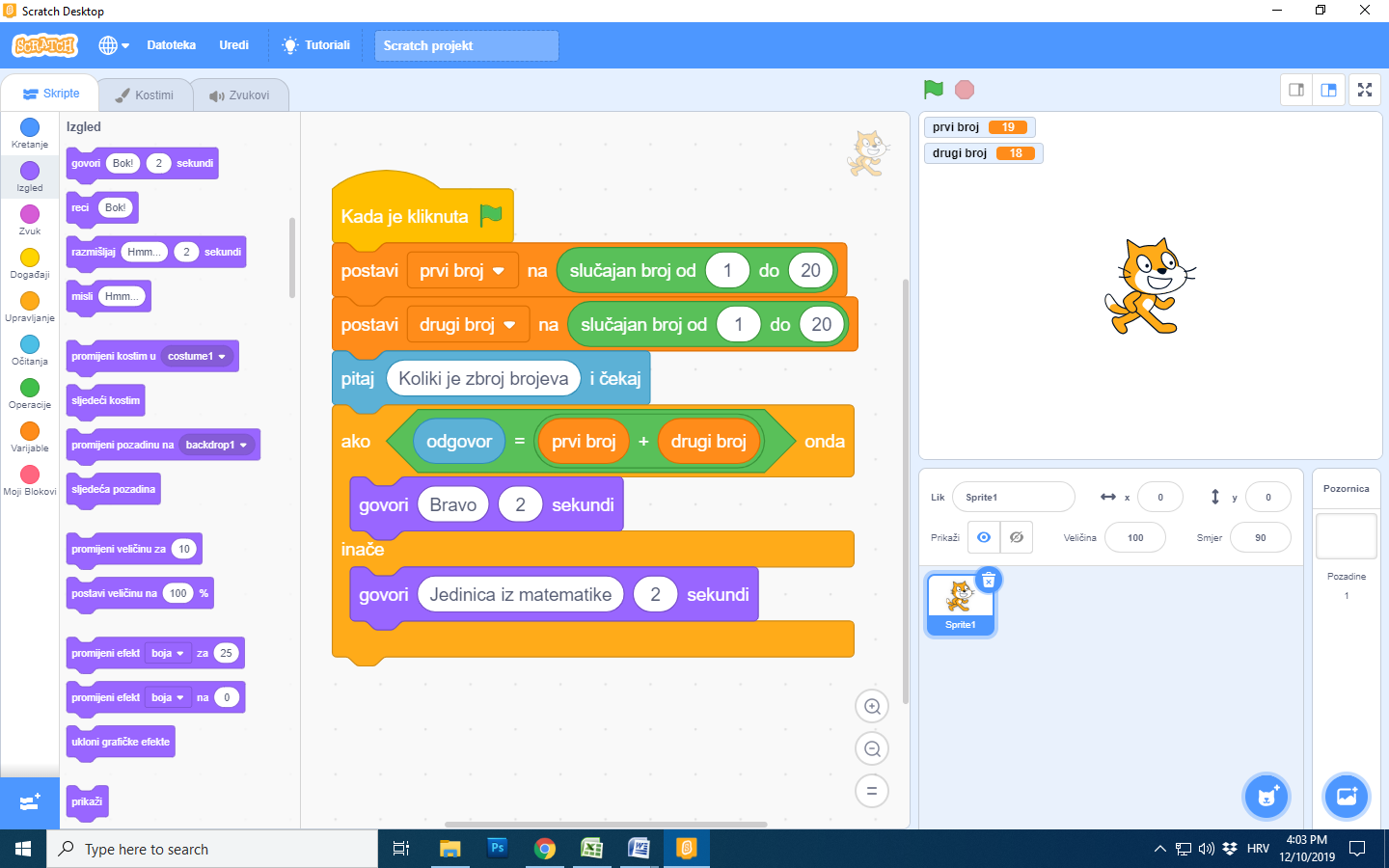 Napiši program koji će komentirati da li su 2 unesena broja jednaka ili različita.
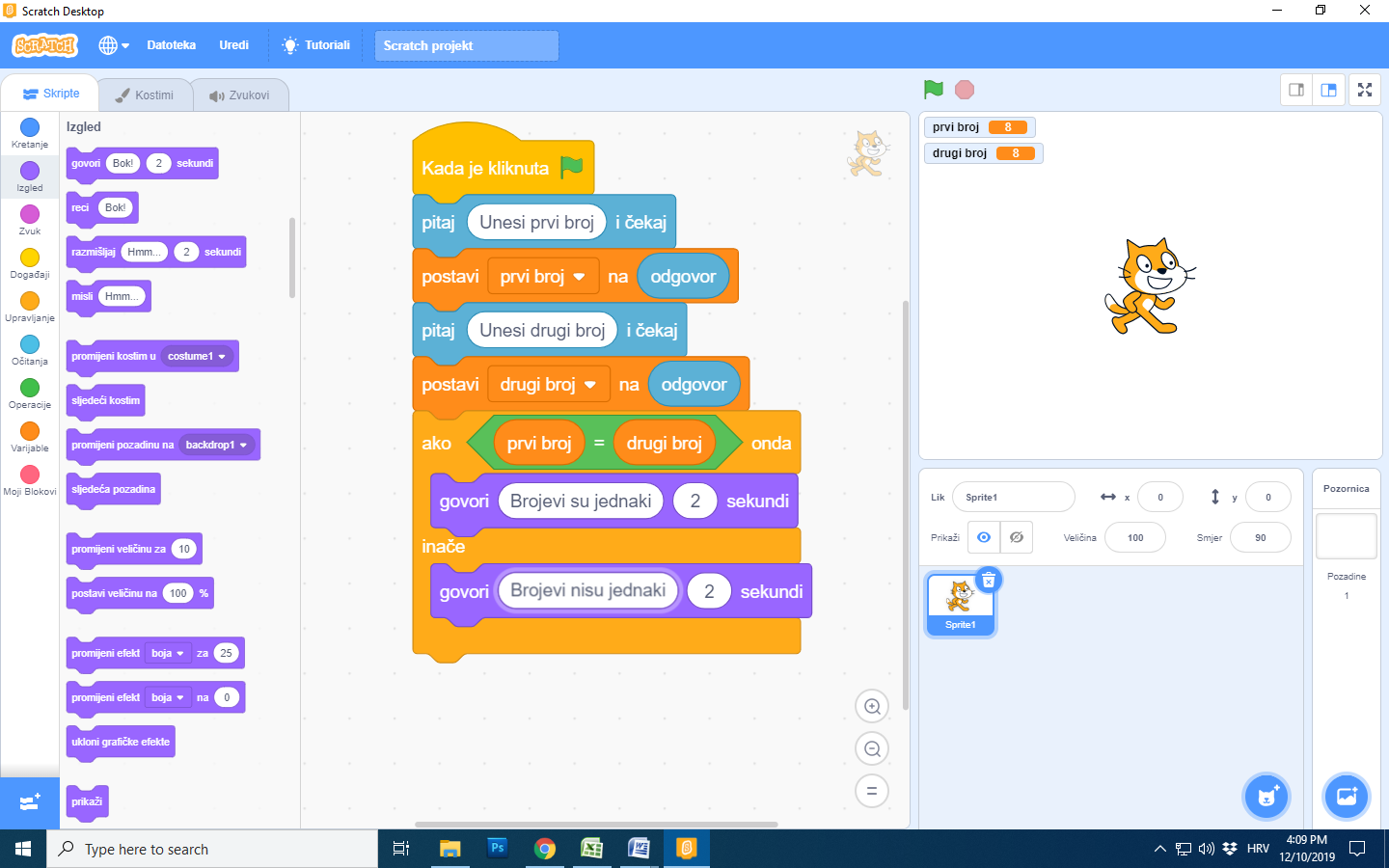 Napiši program koji će komentirati da li je uneseni broj pozitivan. Ako upišemo broj nula neka računalo komentira da smo upisali broj nula.
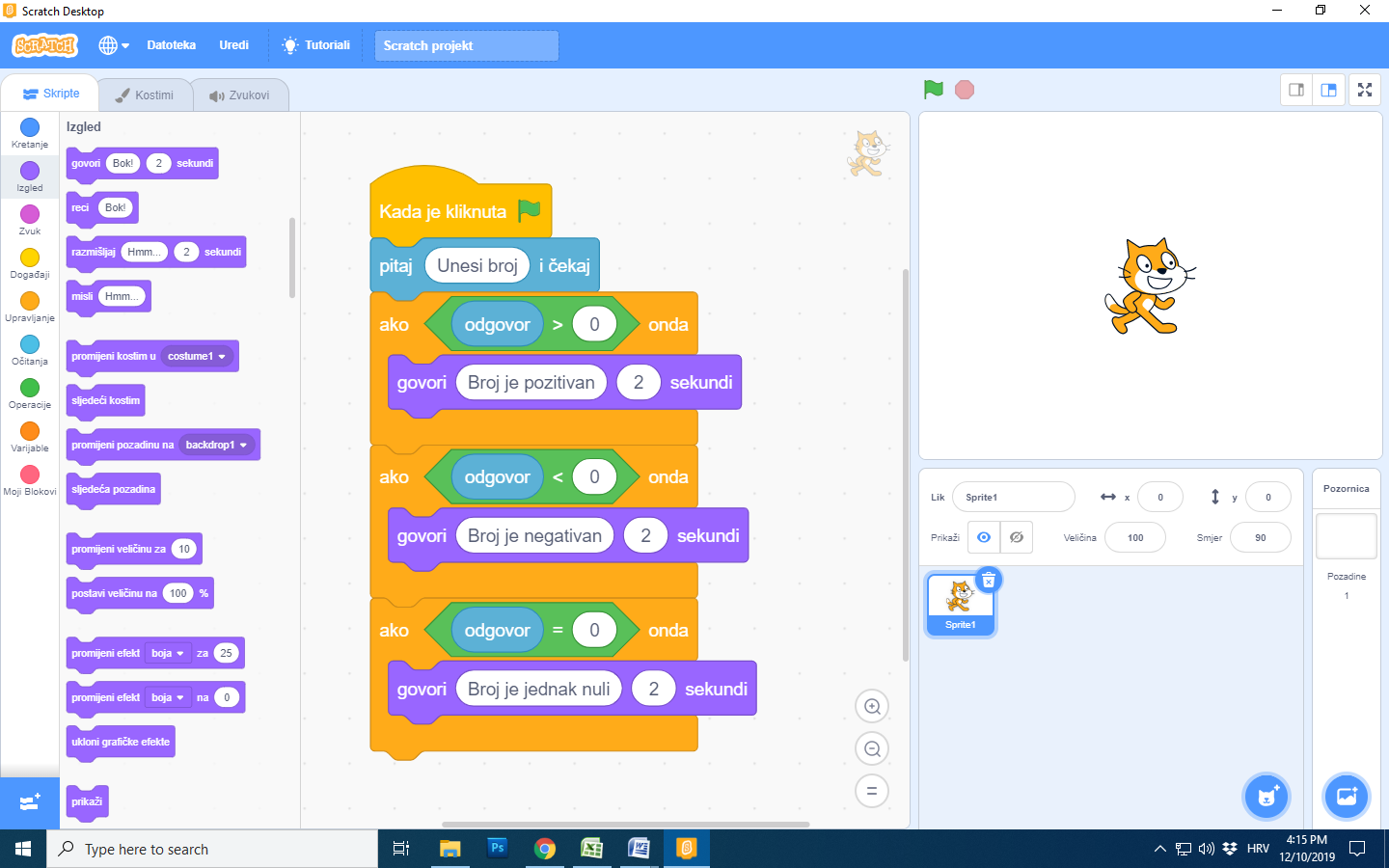 Napravi program kojim možemo crtati pomoću lika u Scratchu. Neka se lik pokreće strelicama i ostavlja trag na ekranu. Pritiskom na tipku „k“ neka crta kvadrat.
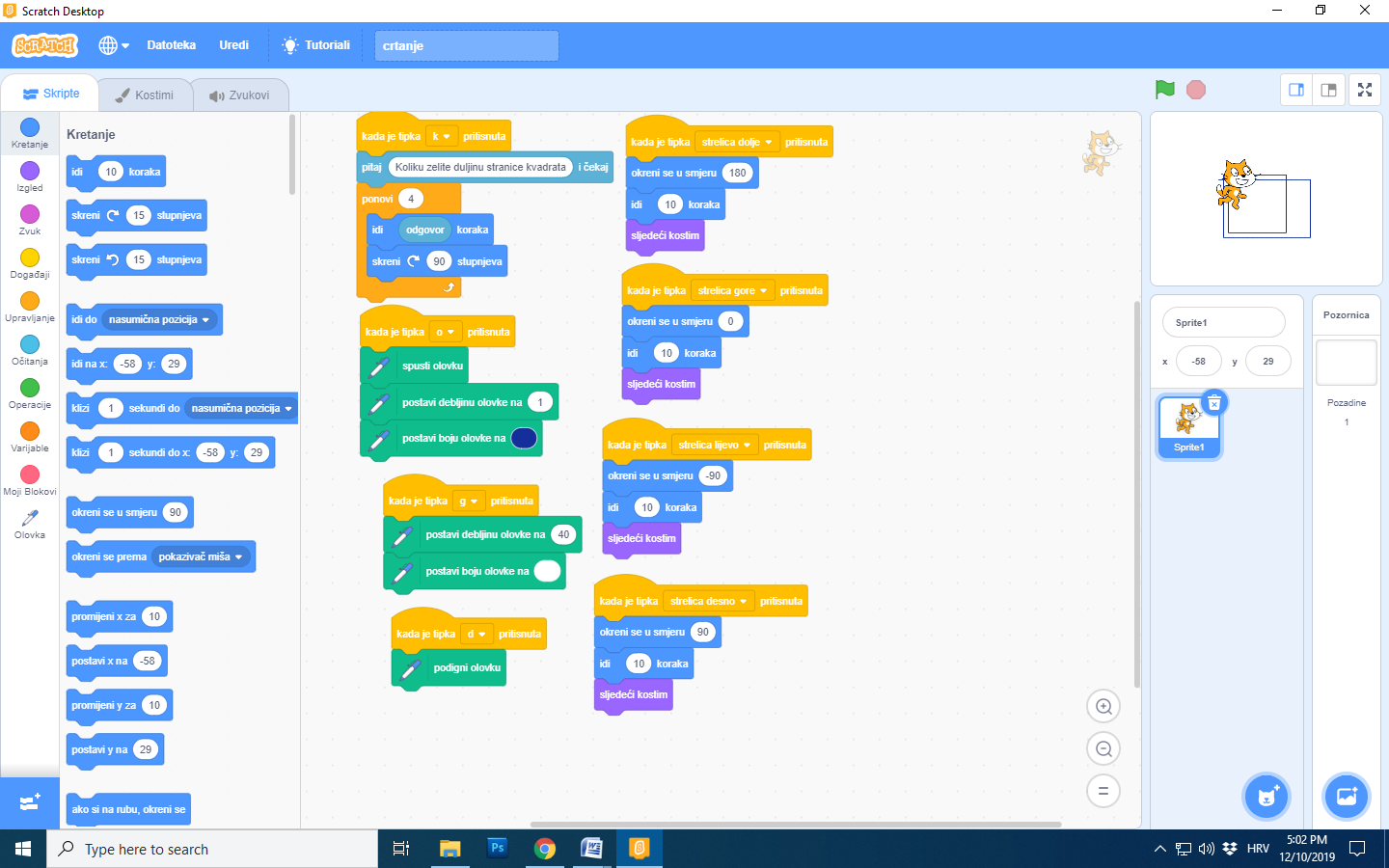 